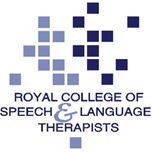 SPEECH AND LANGUAGE THERAPY ASSISTANT / SUPPORT WORKERS PROJECTAPPLICATION FORM FOR AUTHOR ROLESSUPPORTING STATEMENT (max. 250 words)Please provide any additional information that you think is relevant to your application below. (For example; whether you work with other AHPs, or anything not covered above which you think we should know).For lead author applications onlyPlease try and explain why you feel you are suited to the role of lead author, and if possible, include details of any of your:Writing and editing skills (preferably including experience of writing web-based guidance and resources)Ability to analyse and collate complex informationExperience of scoping and planning projects Good stakeholder management skills Able to chair and facilitate working groups Please return your completed form to paul.omeara@rcslt.org upon completion.Member detailsMember detailsMember detailsMember detailsMember detailsNameNameMembership number (if applicable)Membership number (if applicable)Telephone numberTelephone numberEmail addressEmail addressJob title and current employer Job title and current employer Please complete the information below to support the RCSLT to ensure a range of skills, knowledge and experience is represented across the projectPlease complete the information below to support the RCSLT to ensure a range of skills, knowledge and experience is represented across the projectPlease complete the information below to support the RCSLT to ensure a range of skills, knowledge and experience is represented across the projectPlease complete the information below to support the RCSLT to ensure a range of skills, knowledge and experience is represented across the projectPlease complete the information below to support the RCSLT to ensure a range of skills, knowledge and experience is represented across the projectWhich role would you like to apply for? (Please tick)Which role would you like to apply for? (Please tick)Which role would you like to apply for? (Please tick)Which role would you like to apply for? (Please tick)Which role would you like to apply for? (Please tick) Lead Author (paid) Supporting Author  Supporting Author  Supporting Author  Project reference groupWhich of the following descriptions apply to you? (Please tick all that apply)Which of the following descriptions apply to you? (Please tick all that apply)Which of the following descriptions apply to you? (Please tick all that apply)Which of the following descriptions apply to you? (Please tick all that apply)Which of the following descriptions apply to you? (Please tick all that apply) Speech and language therapy assistant (SLTA) / Support worker Speech and language therapy assistant (SLTA) / Support worker Speech and language therapy assistant (SLTA) / Support worker SLTA manager (or those employing assistants) SLTA manager (or those employing assistants) SLT working with/or supervising an SLTA SLT working with/or supervising an SLTA SLT working with/or supervising an SLTA Other: (please specify) Other: (please specify)Which sector(s) are you currently employed in? (Please tick all that apply)Which sector(s) are you currently employed in? (Please tick all that apply) NHS Trust  University or HEI School / college  Early Years provider Independent practice (sole trader) Independent practice (more than one SLT) Local authority Justice Private health service (e.g. BUPA) Voluntary sector Not for profit / third sector Social enterprise / public sector mutual Social care provider Other – please specify:Which age group(s) do you work with? (Please tick all that apply)Which age group(s) do you work with? (Please tick all that apply) Paediatrics Children and young people AdultsIn which of these clinical areas do you work? (Please tick all that apply) In which of these clinical areas do you work? (Please tick all that apply)  Acquired motor speech disorders Adult respiratory care Aphasia AAC Autism Brain injury Critical care Deafness Dementia Dysfluency Dysphagia Head and neck cancer Learning disabilities Mental health Multi-sensory impairment Progressive neurological disorders Stroke Visual impairment Voice Other: (please specify)Which setting(s) do you work in? (Please tick all that apply)Which setting(s) do you work in? (Please tick all that apply) Acute Setting Patient / client's own home Community health setting i.e. clinics Private practice setting Other hospital setting  Secure setting School – mainstream School – special  School – specialist units or resource base Further education college Children's centre / early years setting Day centres University or HEI Other – please specify:  Where do you work? (Please tick)Where do you work? (Please tick) England Wales Scotland Northern IrelandDo you have any experience in the following? (Please tick)Do you have any experience in the following? (Please tick) Experience of being on a steering group / working group Development of guidance/resources, competency frameworks, or standards Are you a member of any professional networks (e.g. CENs, ASLTIP)? Are you a member of any professional networks (e.g. CENs, ASLTIP)?  Yes NoIf yes, please list which ones you are a member of:If yes, please list which ones you are a member of: